Volunteer Application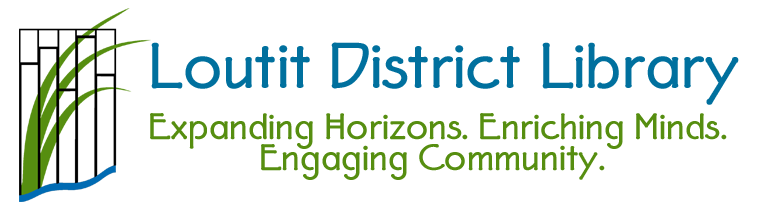 Name _________________________________________________      Date _______________________Address 	________________________________________________________________________		________________________________________________________________________Phone		___________________________     Email  ____________________________________Age (if under 18)  __________Job descriptions are available at www.loutitlibrary.org/volunteer or at the Checkout Desk. Your application will remain on file with the library for a year after the application date. Please assign a number between 1 and 4 to each position, with 1 indicating the position in which you are most interested and 4 the position in which you are least interested. If you have no interest in a position, leave it blank.____	Shelver					____	Cheapstacks Used Book Store____	AV Repair Aide				____	Local History/Genealogy AidePlease list any previous volunteer experience._____________________________________________________________________________________________________________________________________________________________________________________________________________________Tell us about your work experience._____________________________________________________________________________________________________________________________________________________________________________________________________________________What skills do you have?_____________________________________________________________________________________________________________________________________________________________________________________________________________________What hours are you available?Mornings  Afternoons  Evenings     What days?_______________________________How many hours per week?  ________________407 Columbus Avenue, Grand Haven, MI  49417616.850.6900  www.loutitlibrary.org